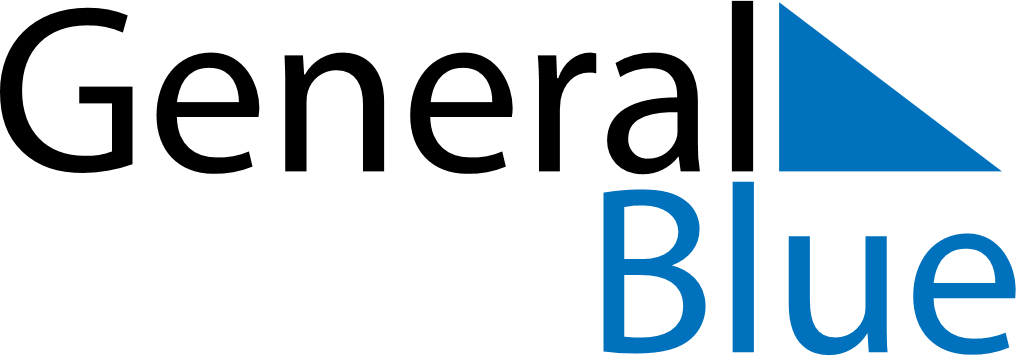 November 2021November 2021November 2021November 2021SloveniaSloveniaSloveniaSundayMondayTuesdayWednesdayThursdayFridayFridaySaturday1234556Day of Remembrance for the Dead7891011121213St. Martin’s Day14151617181919202122232425262627Rudolf Maister Day282930